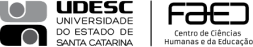 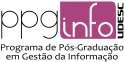 ANEXO AProcesso Seletivo de alunos regulares do PPGInfo – UDESC.Turma 2022.AUTODECLARAÇÃO DE CANDIDATOS/AS PRETOS/AS E PARDOS E INDÍGENAS EDITAL  	Eu 	 	  RG	, CPF	, declaro, para o fim específico de  atender a Chamada Pública para seleção de 	(mestrado	ou	doutorado)	no	âmbito	do	Programa 		(Nome) conforme a Instrução Normativa Nº	de 2019, e do Edital	, me autodeclaro		. DECLARO ainda que estou ciente de que detectada a falsidade desta declaração sujeito-me às penas do Decreto Lei nº 2.848 de 07 de Dezembro de 1940, Artigo 299. Data:Assinatura: 	PARECER DA COMISSÃO DE SELEÇÃOA Comissão após avaliação dos documentos do/a candidato: ( ) SIM. Valida essa autodeclaração.(	) NÃO valida essa autodeclaração e NÃO o/a habilita para a continuidade do processo seletivo pelas ações afirmativas.(Cidade), (Dia) de (Mês) de (Ano) 	,	de	de	. 		_ 	CPF	Nome completo, carimbo e assinaturaOBSERVAÇÕES COMPLEMENTARES:9